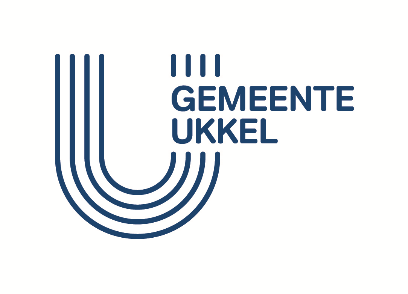 
OPROEP TOT PROJECTENCREATIEONDERSTEUNING 2023                         DOSSIER SUBSIDIEAANVRAAG
Na kennis te hebben genomen van het reglement van de oproep tot projecten CREATIEONDERSTEUNING dient u uw aanvraag over te maken door dit document in te vullen. Contact: Stallestraat, 77 - 1180 Brussel. E-mail: cultuur@ukkel.brussels NB: Elk dossier dat het indieningsformulier van de aanvraag niet respecteert, zal niet in aanmerking komen. Het volledige dossier moet ingediend zijn voor vrijdag 06 oktober 2023 om 12.00 uur
FORMULIER SUBSIDIEAANVRAAG Ik ondergetekende - verklaar dat de informatie in dit dossier correct en oprecht is en dat de door de gemeente Ukkel toegekende subsidies gebruikt zullen worden conform de doelstellingen waarvoor ze werken toegekend en dat het gebruik hiervan gerechtvaardigd zal kunnen worden. - vraag een subsidie van € 2.000 aan in het kader van de subsidie Creatieondersteuning van de gemeente Ukkel. Opgemaakt te Ukkel, op       HandtekeningIn het kader van het selectieproces voor de toekenning van de subsidie “Creatieondersteuning” zullen uw persoonlijke gegevens verzameld worden (naam, adres, telefoon, e-mail, activiteit). Deze verwerking gebeurt op basis van uw toestemming en kan doorgestuurd worden naar andere diensten van het gemeentebestuur van Ukkel. De ingezamelde gegevens worden bewaard gedurende een periode van 2 jaar.De verantwoordelijke voor de verwerking is de gemeente Ukkel (Stallestraat 77 - 1180 Ukkel) en we garanderen dat uw gegevens verwerkt worden in naleving van de wetgeving inzake privacy en persoonsgegevens.U kan uw persoonlijke gegevens steeds inkijken, laten verbeteren of verwijderen. U kan eveneens steeds uw toestemming om uw gegevens te verwerken intrekken of beperken.Voor vragen of om uw rechten uit te oefenen kunt u contact opnemen met de afgevaardigde gegevensbescherming van de verantwoordelijke voor de verwerking via privacy@ukkel.brussels of per brief naar de gemeente Ukkel. Klachten kunnen eveneens ingediend worden via een beroepsprocedure bij de gegevensbeschermingsautoriteit.  Gelieve aan te vinken: ☐ Ik laat toe dat mijn persoonlijke gegevens gebruikt worden voor de verwerking van mijn kandidatuur met het oog op de toekenning van de subsidie “Creatieondersteuning”. 1) Het ingevulde en ondertekende formulier 2) Een kopie van je identiteitskaart3) Een volledig curriculum vitae of biografie (maximaal 3 pagina's)4) Een bestand met representatieve elementen van het reeds uitgevoerde algemene artistieke werk in elektronisch formaat (JPEG, PDF, enz.) of links5) Een bestand met voorlopige informatie over het project waarop de projectoproep betrekking heeft (JPEG, PDF, enz.), inclusief ten minste één foto over het thema van de oproep in JPG-formaat die in de voorgestelde reeks kan worden opgenomen om een overzicht te geven van de voor te stellen artistieke aanpak. Er mag ook een serie van 10 foto's worden ingediend. 6) Het ondertekende reglement, voorafgegaan door de woorden "Gelezen en goedgekeurd".Voorstelling van de kunstenaarVoorstelling van de kunstenaarNaamDocumentDocument
Voornaam Acroniem  Discipline 
Thuisadres
TelefoonEmailadresWebsite / Blog /  YouTube,…Facebook Instagram 
 Bankrekeningnummer Presentatie van het project
Presentatie van het project
Naam van het projectProjectbeschrijving (maximaal 30 regels)
Projectbeschrijving (maximaal 30 regels)

Integratie van lokale culturele ontwikkeling (rekening houden met erfgoed en collectief geheugen, samenwerking met lokale culturele, associatieve of educatieve instellingen, enz.)

Integratie van lokale culturele ontwikkeling (rekening houden met erfgoed en collectief geheugen, samenwerking met lokale culturele, associatieve of educatieve instellingen, enz.)

Het publiek betrekken bij het creatie- en/of verspreidingsproces

Het publiek betrekken bij het creatie- en/of verspreidingsproces
TE BEZORGEN STUKKEN 